Publicado en Bilbao el 13/06/2019 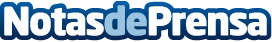 Icolandia instala un parque infantil de interior en Venta PeioIcolandia, fabricante de parques infantiles de interior, ha instalado uno de sus parques infantiles indoor en Venta Peio, un área comercial ubicada en el barrio de Dantxarinea, en el municipio de Urdax, Navarra. La instalación de este parque completa la oferta lúdica en un local de restauraciónDatos de contacto:Servicios PeriodísticosNota de prensa publicada en: https://www.notasdeprensa.es/icolandia-instala-un-parque-infantil-de Categorias: País Vasco Entretenimiento Ocio para niños http://www.notasdeprensa.es